Številka: 032-005/2015-09 Datum:    10. 12. 2015ČLANOM OBČINSKEGA SVETA OBČINE ŠENČURZADEVA:	Letni program športa v Občini Šenčur za leto 2016PRAVNA PODLAGA7. člen Zakona o športu (Uradni list RS, št. 22/98 in 15/03), 7. člen Pravilnika o vrednotenju in sofinanciranju športnih programov v Občini Šenčur (UVG št. 1/11 in Uradno glasilo slovenskih občin št. 43/2014) in 17. člen Statuta Občine Šenčur (UVG št. 2/11).OBRAZLOŽITEVSkladno s 7. členom Pravilnika o vrednotenju in sofinanciranju športnih programov v Občini Šenčur (UVG št. 1/11 in Uradno glasilo slovenskih občin št. 43/2014) je za pripravo predloga Letnega programa športa za obravnavo in sprejem na občinskem svetu pristojen Odbor za šport. V proračunu za leto 2016 smo sredstva za šport načrtovali v višini 103.800 EUR, kar je  v primerjavi z letom 2015 nižje za 5.450 EUR oz. 5%. Odbor za šport predlaga, da se v Letnem programu športa za leto 2016 vse postavke znižajo za 5% in tako sedaj pod točko 1. Športna vzgoja otrok, mladine in študentov, kakovostni in vrhunski šport višina sredstev znaša 78.452 EUR,  za točko 2. Izvajanje šolskih športnih tekmovanj je namenjenih 1.882 EUR, za 3. Športna rekreacija je namenjenih 5.415 EUR, za 4.1. Izobraževanje, izpopolnjevanje in usposabljanje strokovnih kadrov v športu je namenjenih 2.672 EUR, za  točko  4.2. Večje športne prireditve višina sredstev znaša 9.204 EUR in 4.3. Športni objekti pa je namenjenih 6.175 EUR. Občinskemu svetu predlagam, da sprejme naslednjiSKLEP:Sprejme se Letni program športa v Občini Šenčur za leto 2016.										     ŽUPAN									            Ciril Kozjek l.r.  Priloga: Letni program športa v Občini Šenčur za leto 2016					         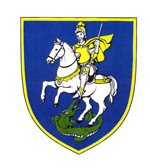 OBČINA ŠENČURKranjska 114208 Šenčurtel.: 04 - 2519 100  faks: 2519 111e-pošta: obcina@sencur.siurl:www.sencur.si